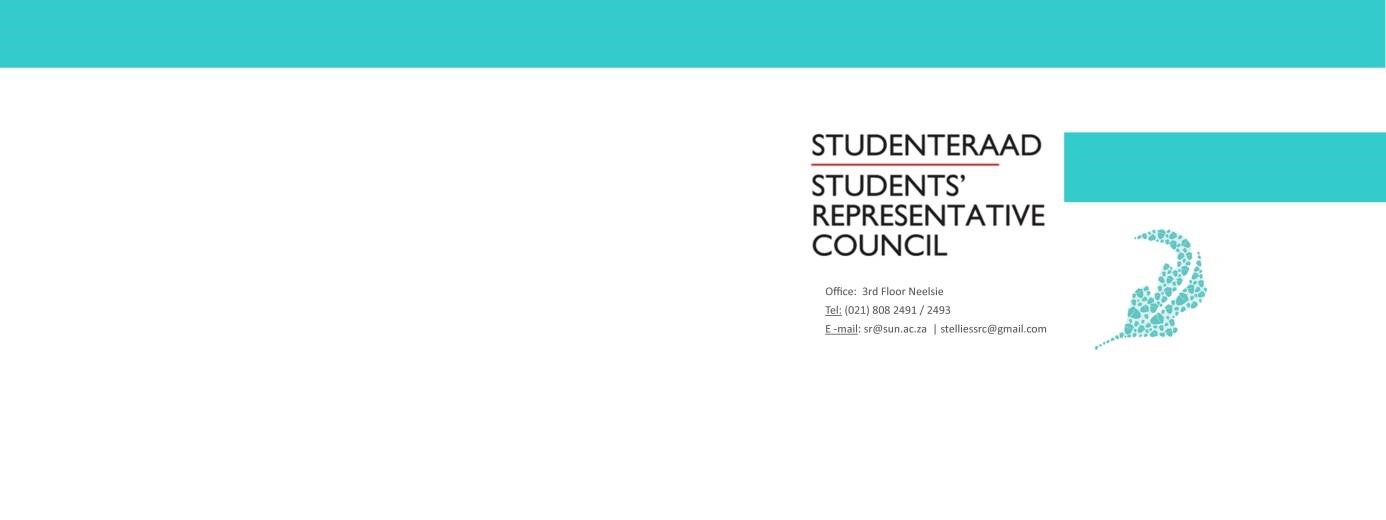 AGENDA Students’ Representative Council Meeting Date: 28 April 2020Time: 14:00-16:00 Venue: OnlineWelcoming  	 	 	 	 	 	 	 	LewisAttendance  	 	 	 	 	 	 	 	FadeelahApproval of previous minutes 	 	 	 	 	FadeelahSetting of the Agenda   	 	 	 	 	 	FadeelahDiscussion Resolutions to issues raised in Internal Relations document												Lewis and WamaG2G Task Team 						BrandonBrandon Murray, Treasurer, will present a full proposal including proof that the G2G Task Team will fulfil constitutional mandates of a Task TeamInitiative for Students Online Learning 			Jeff Code of Conduct amendment regarding Meeting Recording RegulationNext Meeting   	 	 	 	 	 	 	FadeelahClosing  	 	 	 	 	 	 	 	Lewis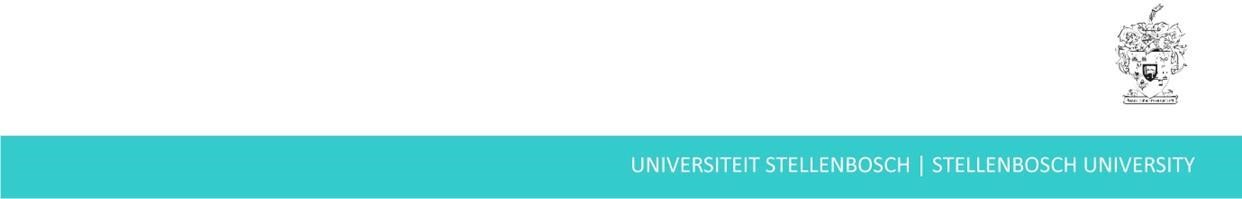 